                                                                                                                                                                                                       Załącznik nr 5 do SWZ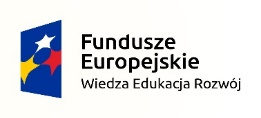 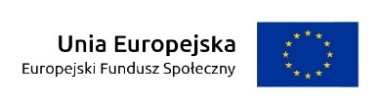 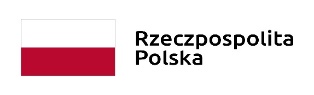 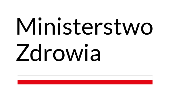 WYKAZ PRAC BUDOWLANYCHwykonanych nie wcześniej niż w okresie ostatnich 3 lat, a jeżeli okres prowadzenia działalności jest krótszy – w tym okresie, wraz z podaniem ich rodzaju, wartości, daty i  miejsca wykonania oraz podmiotów, na rzecz  których roboty te zostały wykonane. Dotyczy postępowania: „Dostawa i montaż dwóch dźwigów osobowych w budynku głównym Wojewódzkiego Szpitala Rehabilitacyjnego dla Dzieci                w Ameryce.Wykonawca: .........................................................................................                           (nazwa i adres Wykonawcy)* niepotrzebne skreślićUwaga! 1. Na żądanie zamawiającego należy dostarczyć dowody określające, czy usługi wymienione w niniejszym załączniku zostały wykonane należycie, przy czym dowodami, o których mowa, są referencje bądź inne dokumenty sporządzone przez podmiot, na rzecz którego usługi zostały wykonane, a jeżeli wykonawca z przyczyn niezależnych od niego nie jest w stanie uzyskać tych dokumentów – inne odpowiednie dokumenty.2. W ofercie musi znajdować się informacja na zasadach opisanych w SWZ o podstawie do dysponowania przedstawionymi zasobami. Wykonawca może polegać na zdolnościach technicznych lub zawodowych podmiotów udostępniających zasoby, niezależnie od charakteru prawnego łączących go z nimi stosunków. Wykonawca w takiej sytuacji zobowiązany jest udowodnić Zamawiającemu, iż będzie dysponował zasobami niezbędnymi do realizacji zamówienia, w szczególności przedstawiając w tym celu pisemne zobowiązanie tych podmiotów do oddania mu do dyspozycji niezbędnych zasobów na okres korzystania z nich przy wykonywaniu zamówienia. Zamawiający wymaga by Wykonawca wskazał zgodnie z zapisami SWZ w jaki sposób   będą przekazywane te zasoby w szczególności przy poleganiu na zdolnościach technicznych lub zawodowych.                                                                                                                                                                             ………………………………….………                                                                                                                                                                                                                                (podpis)  Dokument musi być przekazany w postaci elektronicznej opatrzonej podpisem zaufanym/ osobistym/ kwalifikowanym podpisem elektronicznym lub przekazany jako cyfrowe odwzorowanie dokumentu, który został sporządzony w postaci papierowej i opatrzony własnoręcznym podpisem potwierdzające zgodność odwzorowania cyfrowego z dokumentem w postaci papierowej; cyfrowe odwzorowanie dokumentu (elektroniczna kopia dokumentu, który został sporządzony w postaci papierowej i opatrzony własnoręcznym podpisem) jest opatrywane podpisem zaufanym/ osobistym/ kwalifikowanym podpisem elektronicznym przez wykonawcę lub przez notariuszaLP.Rodzaj usług w zakresie wymaganym   i opisanym w SWZ Wartość zrealizowanej dostawy (łącznie  z podatkiem VAT) Wartość zrealizowanej dostawy (łącznie  z podatkiem VAT) Miejsce wykonania             zamówieniaMiejsce wykonania             zamówieniaData wykonania zamówienia(dzień/miesiąc/rok)Data wykonania zamówienia(dzień/miesiąc/rok)Podmioty, na rzecz   których usługi zostały wykonanePodmioty, na rzecz   których usługi zostały wykonaneDoświadczenie           własne Wykonawcy/  doświadczenie              oddane do dyspozycji przez podmiot udostępniający zasobyDoświadczenie           własne Wykonawcy/  doświadczenie              oddane do dyspozycji przez podmiot udostępniający zasoby1122334455661.Własne/ * oddane do  dyspozycjiWłasne/ * oddane do  dyspozycji2.